Arbeidsflyt og rutiner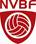 Økonomi RegionerDen enkelte regnskapsfører skal avslutte regnskap 2018. 	Frist: 1.3 2019Regnskap skal revideres, signeres og sendes NVBF/IRK med en gang disse er ferdige. Videre skal disse presenteres RegiontingNy regnskapsførsel 2019.Bank: Regnskapsfører/IRK - Davida Christensen skal ha/få tilgang til bank – alle regioner. Det er viktig å få dette på plass slik at Davida kan starte å foreta utbetalinger. Dette er i orden i Øst og Sydvest. Øvrige regioner, Sogn, Møre, Trøndelag, Nord, Hordaland - må bidra med å få dette på plass. Ta kontakt med: davida.christensen@idrettsforbundet.noFaktura inn/Godkjenningsrutiner:Alle bilag skal scannes og sendes på mail til: davida.christensen@idrettsforbundet.no Dette skal gjøres ukentlig. Ikke la bilag ligge! Alle bilag skal påføres prosjektnummer, og bilaget skal signeres. Denne signaturen er å regne som godkjenning for utbetaling fra regionens side. NB! Øst og Sydvest beholder dagens godkjenningsrutiner i bank. Tilsvarende settes Vibeke opp som 2 godkjenner for Hordaland. For øvrige regioner vil Bente H gjennomføre andre godkjenning i bank. Godtgjøringer:Se nyhet og instruks her:https://volleyball.no/nyheter/utleggsrefusjonog-reiseregning/Faktura ut: Alle grunnlag må lages etter spesifikasjon som avtales med Davida. Du vil få tilsendt en grunnlagsmal som skal benyttes som fakturagrunnlag. Dette skal følges opp fortløpende. Vi må ha gode rutiner for fakturering.Rapportering:Om ovenstående følges opp – vil regionen få presentert (på forespørsel) rapporter fra og med mars måned. Rapporten vil være ferdig – ca 15 dager ut i neste måned (15 april for regnskap pr. mars)NB! Rapportering er forutsatt at regnskap 2018 er avsluttet, signert og sendt IRK v/Davida og NVBF v/ Bente H og GS.  Avtale:Det vil i løpet av de nærmeste dagene sendes ut kopi av avtale. Det inngås en felles avtale for alle regioner under ett. Rutinene som skal følges er beskrevet i dette dokumentet. Det lages ikke en egen SLA avtale for disse månedene disse rutinene skal gjelde. Det kan komme endringer i rutiner dersom ovenstående ikke fungerer tilfredsstillende. 